Following are the steps to install E-260U USB TV stick in Window 8.1Follow the below instruction. Settingssettings Buttonunder Advanced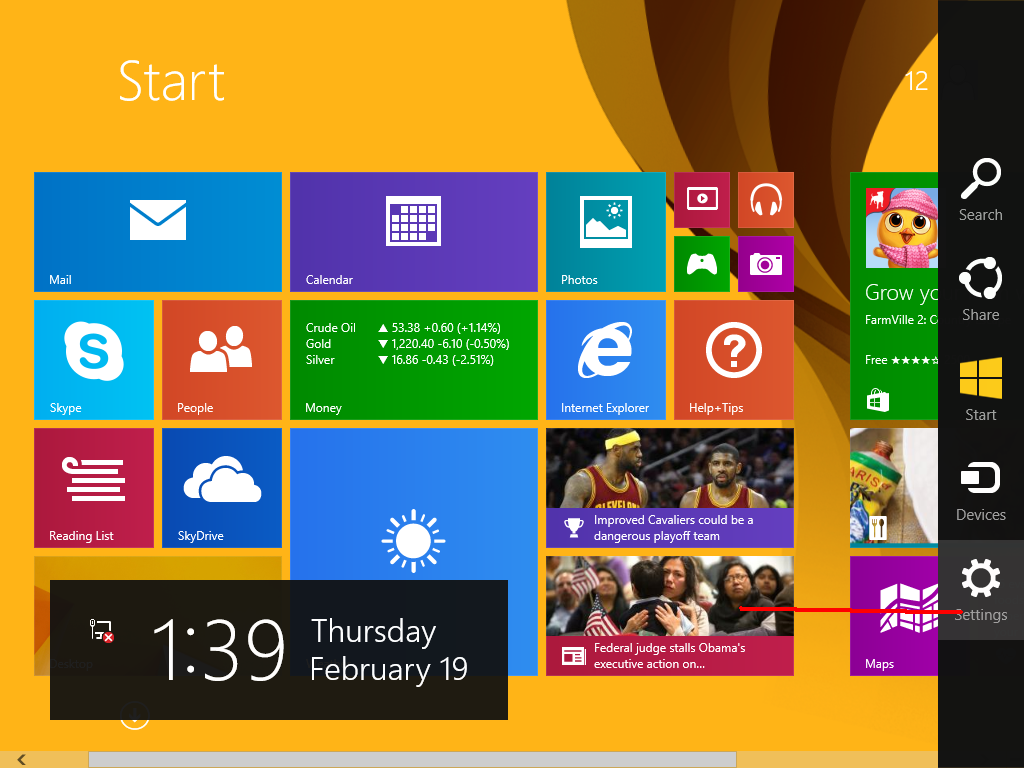 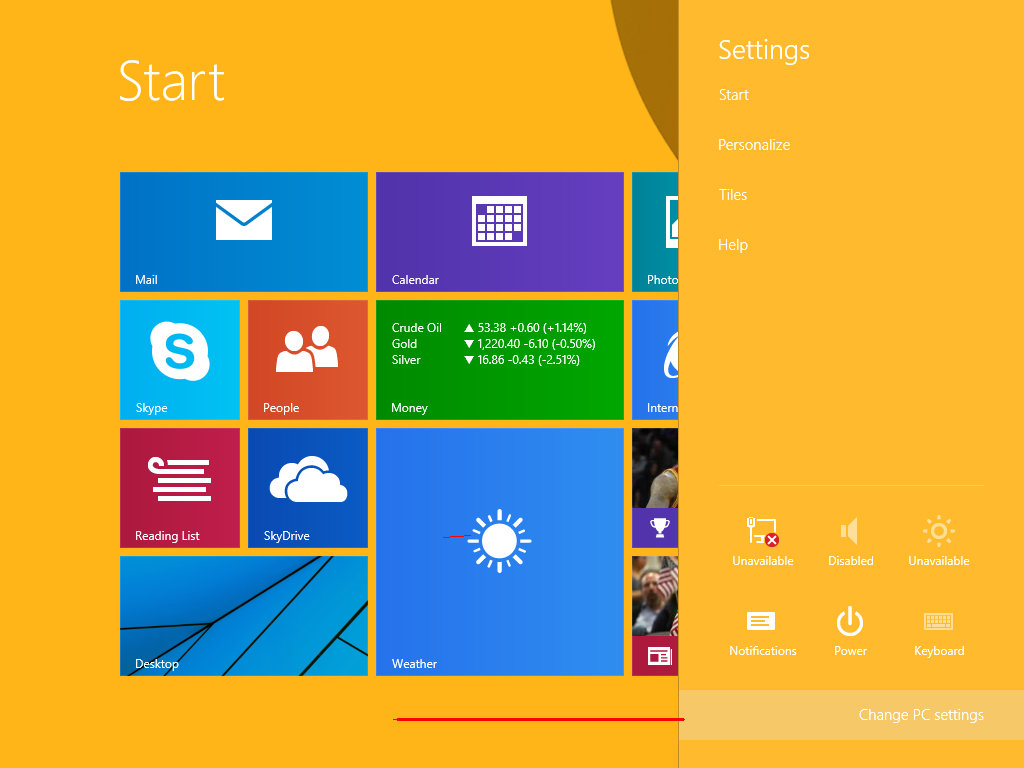 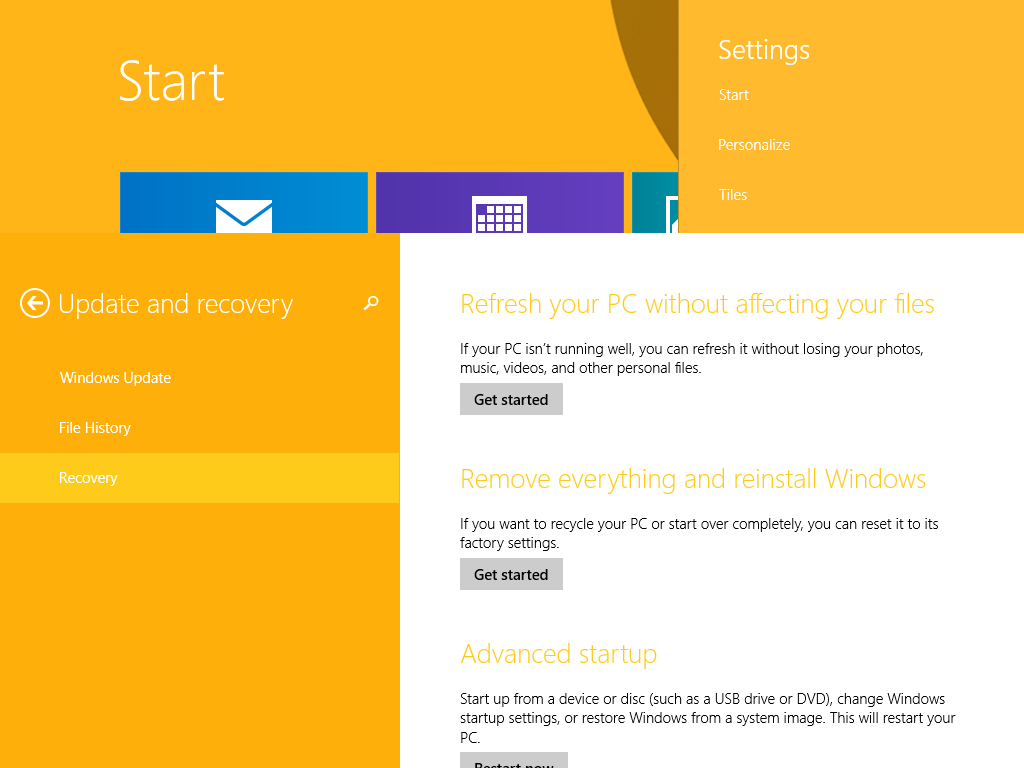 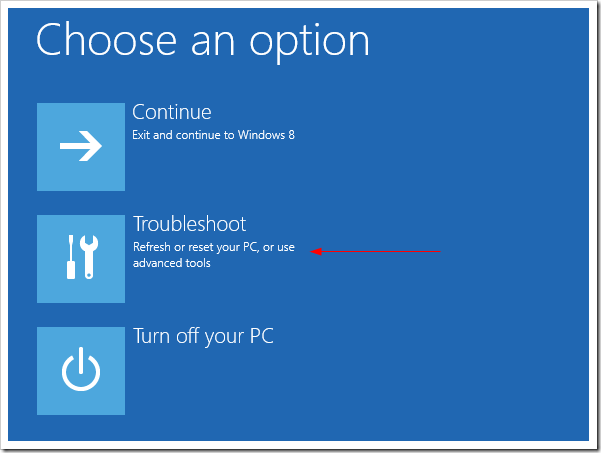 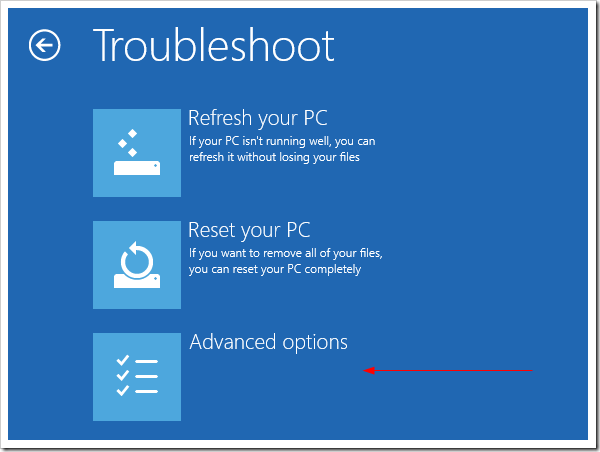 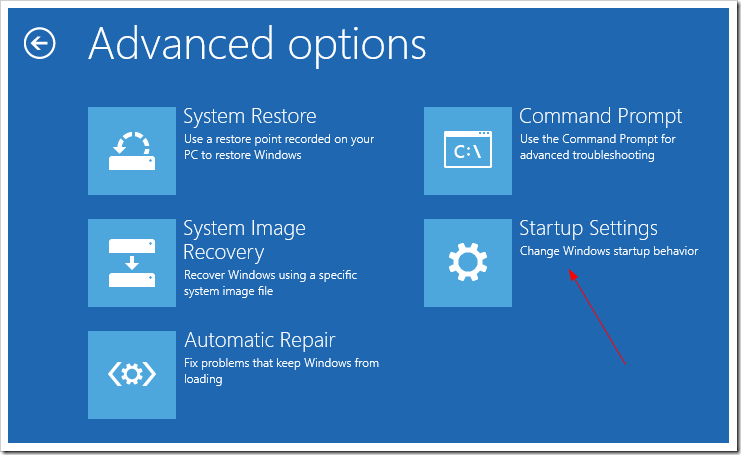 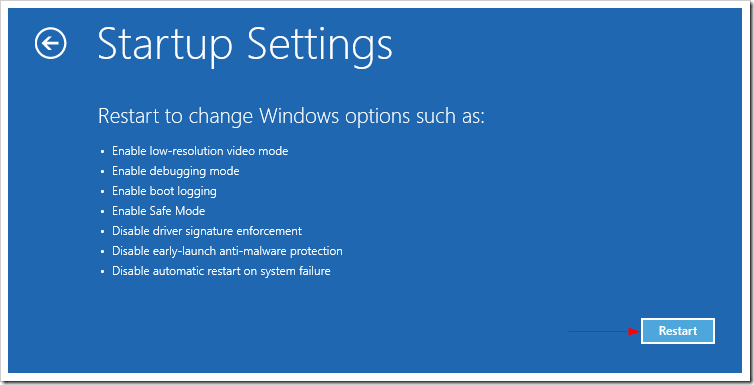 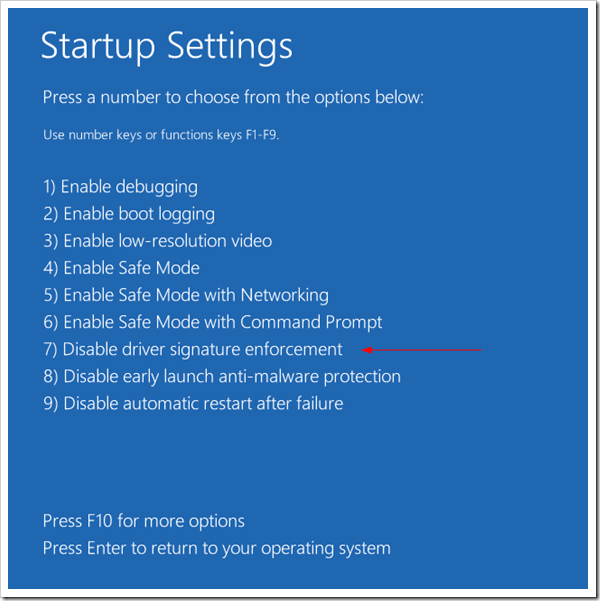 Ton  After the completion of all above steps go to below link and download the driver.http://www.enter-multimedia.com/support.html Step1.  After successful download, please install it in your PC.Step2.  In driver folder go to AP2 folder and install setup.exe For serial no. go to SN.TXT  (in case if serial no. don’t match of SN.TXT file use the any one of following keys-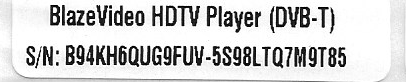 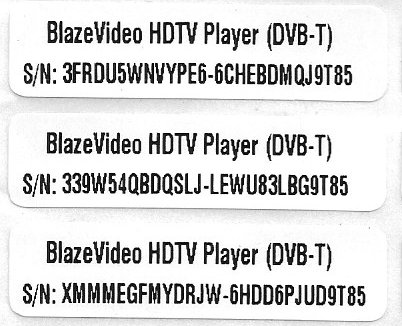 After install click on the Blaze HDTV 6.0 & Enjoy the Live TV on your PC.